		MOUNT LITERA ZEE SCHOOL, HARIDWAR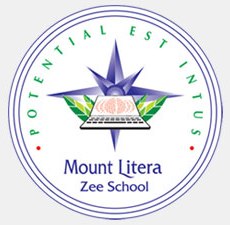 JR. KG SYLLABUS – EVALUATION  II (2017-18)SEPTEMBER – NOVEMBER (TERM II)MATH : WRITTEN*NUMBERS  FROM 1 TO 50*NUMBER NAMES FROM 1 TO 20, 30,40 & 50*BACKWARD COUNTING FROM 30 TO 1*ADDITION WITH  PICTURES*SEE THE NUMBER & DRAW THE PICTURES*FILL UPS ( SHAPES)ORALS:*COUNTING FROM 1 TO 100                                      *NUMBER NAMES FROM 1 TO 20,30,40 & 50*BACKWARD COUNTING  FROM 30 TO 1                 *SHAPESENGLISH: WRITTEN*LETTERS Aa TO Zz.                                                        *PICTURE  COMPOSITION (VOWEL WORDS)*SEE THE PICTURE & WRITE THE FIRST LETTER                   *SEE THE PICTURE & WRITE THE VOWEL WORDS.     *MISSING LETTERS(a to z)ORALS:-  *VOWEL WORDS.                                                              *ACTION WORDS .                                                      *OPPOSITE WORDS. RHYMES:- (ANY ONE WITH INTRODUCTION)*I LOVE MY SCHOOL                                                         *HORSEY HORSEY* FIVE LITTLE BLUE BIRDS                                                 *LISTEN TO THE BIG DRUMSTORY:-(ANY ONE WITH INTRODUCTION)*A FARMER AND HIS THREE SONS                                 *THE CRACKED POTE.V.S:-WRITTEN*SEE THE PICTURE AND WRITE THE FIRST LETTER (FLOWERS,FRUITS,VEGETABLES,ANIMALS, BIRDS AND INSECTS)*CIRCLE THE WILD ANIMALS, (      ) THE FRUITS AND (  ) THE VEGETABLES.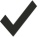 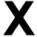 *MATCH THE ANIMALS WITH THEIR HOMES.*CIRCLE THE INSECTS (   ) THE FLOWERS AND () THE BIRDS.* COLOUR:-a) NATIONAL ANIMAL                 b) NATIONAL BIRD                     c) NATIONAL FLOWER                                                       d) NATIONAL TREE                       e) NATIONAL FRUIT                   f) KING OF VEGETABLES.ORALS:-   *NAME OF ANIMALS(WATER, FARM AND PET )*COLOUR OF FRUITS AND VEGETABLES.*NAME OF BIRDS AND INSECTS.   COMPUTER:-(ORALS)Q. WHERE COMPUTERS ARE USED?ANS. BANK, SCHOOL, MALLS, HOSPITAL, RESTRAUNTS ETC.CONVERSATION:-(ORALS)TOPICS:-DOG, OCTOPUS, WATER BOTTLE, LUNCH BOX, MY ROOM, DUSSEHRA AND MY FRIEND.SITUATION:- IF U ARE HUNGRY?HINDI :- WRITTEN            1- Loj fy[kks & v&v% rdA  fjDr LFkku HkjksA2- O;atu d&u rd fy[kksaA3- fp= igpku dj v{kj ls feyku djksA4- v{kj dk v{kj ls feyku djksA5- fp= ns[kdj igyk v{kj fy[kksA6- Jqrys[kA7-- dgkuh&ekSf[kd dNqvk vkSj [kjxks'kA8- esjk ifjp;& ekSf[kd (5 lines)9- dfork& 1- vkyw cksyk eq>dks [kkyksA          2- isM+ yxkvks isM+ yxkvksA          3- esjh eEeh fdruh I;kjhA          4- vkyw dpkyw csVk dgkWaaa x, FksA (any two with introduction)Revised Datesheet Jr.KG (December)DATEDAYSUBJECTS4-12-17MONDAYENGLISH (Written)5-12-17TUESDAYENGLISH (Orals)6-12-17WEDNESDAYHINDI (Written)7-12-17THURSDAYHINDI (Orals)8-12-17FRIDAYMATH (Written)11-12-17MONDAYMATH (Orals)12-12-17TUESDAYE.V.S. (Written)13-12-17WEDNESDAYE.V.S./G.K. (Orals)